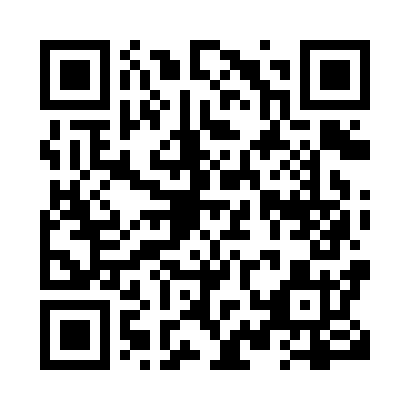 Prayer times for Whitfield, Ontario, CanadaMon 1 Jul 2024 - Wed 31 Jul 2024High Latitude Method: Angle Based RulePrayer Calculation Method: Islamic Society of North AmericaAsar Calculation Method: HanafiPrayer times provided by https://www.salahtimes.comDateDayFajrSunriseDhuhrAsrMaghribIsha1Mon3:505:411:256:459:0810:592Tue3:515:421:256:459:0710:583Wed3:525:431:256:459:0710:584Thu3:535:431:256:459:0710:575Fri3:545:441:256:459:0610:566Sat3:555:451:256:449:0610:567Sun3:565:451:266:449:0610:558Mon3:575:461:266:449:0510:549Tue3:585:471:266:449:0510:5310Wed3:595:481:266:449:0410:5211Thu4:015:481:266:449:0410:5112Fri4:025:491:266:439:0310:5013Sat4:035:501:266:439:0210:4914Sun4:055:511:276:439:0210:4815Mon4:065:521:276:429:0110:4716Tue4:075:531:276:429:0010:4517Wed4:095:541:276:429:0010:4418Thu4:105:551:276:418:5910:4319Fri4:125:551:276:418:5810:4120Sat4:135:561:276:408:5710:4021Sun4:155:571:276:408:5610:3922Mon4:165:581:276:398:5510:3723Tue4:185:591:276:398:5410:3624Wed4:196:001:276:388:5310:3425Thu4:216:011:276:388:5210:3326Fri4:226:031:276:378:5110:3127Sat4:246:041:276:368:5010:2928Sun4:266:051:276:368:4910:2829Mon4:276:061:276:358:4810:2630Tue4:296:071:276:348:4710:2431Wed4:306:081:276:348:4510:23